                                                                                                                        Проєкт Ірини БАРАБУХ   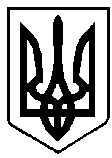 УКРАЇНАВАРАСЬКА МІСЬКА РАДАРІВНЕНСЬКОЇ ОБЛАСТІВосьме скликання(Порядковий номер сесії)Р І Ш Е Н Н Я              26 квітня  2021  року                      		                           №371З метою забезпечення балансу інтересів суб’єктів господарювання, громадян та держави, уникненню зарегульованості господарських відносин та для дотримання вимог Закону України «Про засади державної регуляторної політики у сфері господарської діяльності», враховуючи рекомендації адміністративної колегії Західного міжобласного територіального відділення Антимонопольного комітету України від 25.03.2021 №63/24-рк/к та звіт про періодичне відстеження результативності регуляторних актів від 16.04.2021, керуючись статтею 11 Закону України «Про засади державної регуляторної політики у сфері господарської діяльності», статтями 25, 59 Закону України «Про місцеве самоврядування в Україні», за погодженням з постійною депутатською комісією з питань бюджету, фінансів, економічного розвитку та інвестиційної політики, Вараська міська радаВИРІШИЛА:Визнати таким, що втратило чинність рішення виконавчого комітету Вараської міської ради від 05.08.2016 №151 «Про затвердження Положення про Порядок встановлення режиму роботи об'єктів торгівлі, ресторанного господарства та сфери послуг».2. Контроль за виконанням цього рішення покласти на постійну комісію з питань бюджету, фінансів, економічного розвитку та інвестиційної політики міської ради.Міський голова                                                                     Олександр МЕНЗУЛПро визнання таким, що втратило чинність рішення виконавчого комітету міської ради від 05.08.2016 №151 «Про затвердження Положення про Порядок встановлення режиму роботи об'єктів торгівлі, ресторанного господарства та сфери послуг»